Руководствуясь ст. 2 Федерального закона от 25.12.2008 г. № 273-ФЗ «О противодействии коррупции», в соответствии с Уставом Крутоярского сельсовета Ужурского район Красноярского края, Крутоярский сельский Совет депутатов РЕШИЛ:Решение Крутоярского сельского Совета депутатов от 14.12.2009 № 46-145р  «Об утверждении Положения о противодействии и профилактике коррупции в Крутоярском сельсовете» признать утратившим силу.. Утвердить Положение о противодействии и профилактике коррупции в Крутоярском сельсовете, согласно приложению.Настоящее решение подлежит размещению на официальном сайте администрации Крутоярского сельсовета: https://krutoyar-adm.ru .Решение вступает в силу со дня, следующего за днем его официального опубликования в газете «Крутоярские вести». ПОЛОЖЕНИЕо противодействии и профилактике коррупции в Крутоярском сельсовете Общие положения	1.1. Мерами по противодействию и профилактике коррупции в Крутоярском сельсовете являются:	- разработка и реализация муниципальных антикоррупционных программ (далее – антикоррупционные программы);	- антикоррупционная экспертиза муниципальных нормативных правовых актов;	- внедрение стандартов качества оказания муниципальных услуг (далее – стандарты качества);	- депутатский и общественный контроль нормативных правовых актов, принятых в областях наибольшего коррупционного риска;	- иные меры, предусмотренные законодательством.II. Антикоррупционные программы2.1. Антикоррупционные программы представляют собой комплекс правовых, экономических, образовательных, воспитательных, организационных мероприятий, направленных на противодействие коррупции. 2.2. Антикоррупционные программы разрабатываются администрацией сельсовета во взаимодействии с профильной комиссией сельского Совета депутатов и утверждаются главой сельсовета.2.3. Антикоррупционные программы должны содержать перечни мероприятий, сроки их реализации и ответственных лиц. 2.4. Антикоррупционные программы могут содержать мероприятия по следующим направлениям: - создание механизма взаимодействия органов местного самоуправления с правоохранительными и иными государственными органами, а также с гражданами и институтами гражданского общества; - принятие правовых актов, административных и иных мер, направленных на привлечение муниципальных служащих, а также граждан к более активному участию в противодействии коррупции, на формирование в обществе негативного отношения к коррупционному поведению; - создание механизмов общественного контроля за деятельностью органов местного самоуправления; - обеспечение доступа граждан к информации о деятельности органов местного самоуправления;           - обеспечение добросовестности, открытости, добросовестной конкуренции и объективности при размещении заказов на поставку товаров, выполнение работ, оказание услуг для муниципальных нужд;   - усиление контроля за решением вопросов, содержащихся в обращениях граждан и юридических лиц;          - оптимизация и конкретизация полномочий органов местного самоуправления и их работников, которые должны быть отражены в административных регламентах и должностных инструкциях. III. Антикоррупционная экспертиза муниципальныхнормативных правовых актов	2.1. В целях выявления (предотвращения появления) в муниципальных нормативных правовых актах, их проектах положений, способствующих созданию условий для проявления коррупции, проводится антикоррупционная экспертиза проектов и действующих муниципальных нормативных правовых актов.	2.2. Антикоррупционная экспертиза нормативно правовых актов (проектов нормативно правовых актов) проводится должностными лицами администрациии - в соответствии с Федеральным законом от 17.07.2009 № 172-ФЗ, в порядке, установленном нормативными правовыми актами соответствующих федеральных органов исполнительной власти, иных государственных органов и организаций, органов государственной власти субъектов Российской Федерации, органов местного самоуправления, и согласно методике, определенной Правительством Российской Федерации.	2.3 Антикоррупционная экспертиза может осуществляться следующими способами:		- прокуратурой в рамках подготовки заключения на проект муниципального правового акта.	2.4 Заключение антикоррупционной экспертизы носит рекомендательный характер и обязательно для рассмотрения органами местного самоуправления, их должностными лицами, разработавшими нормативный правовой акт.IV. Административные регламенты (должностные инструкции)	3.1. В целях повышения эффективности противодействия коррупции в органах местного самоуправления Крутоярского сельсовета разрабатываются административные регламенты (должностные инструкции).V. Депутатский и общественный контроль	4.1. В целях предотвращения коррупционного поведения должностных лиц органов местного самоуправления осуществляется депутатский и общественный контроль индивидуальных правовых актов, принятых в областях наибольшего коррупционного риска.	4.2. Областями наибольшего коррупционного риска в целях настоящего положения являются отношения по:	- размещению муниципального заказа;	- сдаче муниципального имущества в аренду;	- предоставление муниципальной гарантии юридическим лицам и индивидуальным предпринимателям;	- приватизации муниципального имущества.	4.3. В рамках депутатского контроля, на заседания постоянной комиссии по вопросам социального развития Крутоярского сельского Совета депутатов, предоставляется информация о муниципальных нормативных правовых актах, принятых в области наибольшего коррупционного риска с указанием предмета акта, реквизитов акта, лица, в отношении которого он принят. 		Депутаты в соответствии с их правами и гарантиями, закрепленными в Уставе Крутоярского сельсовета, вправе затребовать интересующую их информацию по вопросам принятия рассматриваемых правовых актов (в том числе о муниципальном служащем, готовившем проект данного правового акта), объяснения у должностных лиц органов местного самоуправления.	В случае если депутаты усматривают возможность возникновения конфликта интересов при исполнении муниципальным служащим, готовившим проект муниципального правового акта, своих должностных обязанностей, они уведомляют об этом руководителя органа местного самоуправления.	В случае обнаружения данных, указывающих на признаки преступления, депутаты передают материалы в правоохранительные органы.	4.4. Общественный контроль осуществляется отдельными гражданами и их объединениями с использованием прав, закрепленных в Федеральном законе от 02.05.2006 г. № 59-ФЗ «О порядке рассмотрения обращения граждан Российской Федерации» и Федеральном законе от 09.02.2009 г. № 8-ФЗ «Об обеспечении доступа к информации о деятельности государственных органов и органов местного самоуправления».	Информация о муниципальных нормативных правовых актах, принятых в областях наибольшего коррупционного риска с указанием предмета акта, реквизитов акта, лица, в отношении которого он принят, подлежит ежемесячному опубликованию в печатном издании органов местного самоуправления.VI. Обязанности муниципальных служащих в сферепротиводействия и профилактики коррупции	5.1. Гражданин, претендующий на замещение должности муниципальной службы, а также служащий, замещающий должность муниципальной службы, обязаны представлять представителю нанимателя (работодателю) сведения о своих доходах, имуществе и обязательствах имущественного характера и о доходах, об имуществе и обязательствах имущественного характера своих супруги (супруга) и несовершеннолетних детей.	5.2. Муниципальный служащий обязан уведомлять представителя нанимателя (работодателя), органы прокуратуры или другие государственные органы обо всех случаях обращения к нему каких-либо лиц в целях склонения его к совершению коррупционных правонарушений.	5.3. Муниципальный служащий обязан принимать меры по недопущению любой возможности возникновения конфликта интересов, уведомить своего непосредственного начальника о возникшем конфликте интересов или о возможности его возникновения, как только ему станет об этом известно.	5.4. В случае если владение лицом, замещающим муниципальную должность, должность муниципальной службы ценными бумагами, акциями (долями участия, паями в уставных (складочных) капиталах организаций) приводит или может привести к конфликту интересов, указанное лицо обязано передать принадлежащие ему ценные бумаги, (доли участия, паи в уставных (складочных) капиталах организаций) в доверительное управление в соответствии с гражданским законодательством Российской Федерации.VII. Финансовое обеспечение реализации мерпо противодействию коррупции	Финансовое обеспечение реализации мер по противодействию коррупции, изложенных в сельских антикоррупционных программах,  осуществляется за счет средств местного бюджета. 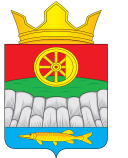 КРУТОЯРСКИЙ СЕЛЬСКИЙ СОВЕТ ДЕПУТАТОВУЖУРСКОГО РАЙОНА КРАСНОЯРСКОГО КРАЯ РЕШЕНИЕКРУТОЯРСКИЙ СЕЛЬСКИЙ СОВЕТ ДЕПУТАТОВУЖУРСКОГО РАЙОНА КРАСНОЯРСКОГО КРАЯ РЕШЕНИЕКРУТОЯРСКИЙ СЕЛЬСКИЙ СОВЕТ ДЕПУТАТОВУЖУРСКОГО РАЙОНА КРАСНОЯРСКОГО КРАЯ РЕШЕНИЕ05.04.2021с. Крутояр№ 6-33рОб утверждении Положения о противодействии и профилактике коррупции в Крутоярском сельсоветеПредседатель Крутоярского сельского Совета депутатовВ.С. Зеленко _____________Глава Крутоярского сельсовета Е.В. Можина ____________Приложение к решению Крутоярского сельского Советадепутатов от 05.04.2021 № 6-33р